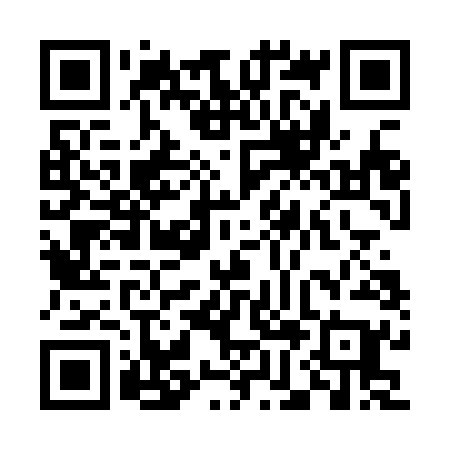 Ramadan times for Albaredo, ItalyMon 11 Mar 2024 - Wed 10 Apr 2024High Latitude Method: Angle Based RulePrayer Calculation Method: Muslim World LeagueAsar Calculation Method: HanafiPrayer times provided by https://www.salahtimes.comDateDayFajrSuhurSunriseDhuhrAsrIftarMaghribIsha11Mon4:564:566:3512:264:276:176:177:5012Tue4:544:546:3412:254:286:186:187:5213Wed4:524:526:3212:254:296:196:197:5314Thu4:504:506:3012:254:306:216:217:5415Fri4:484:486:2812:254:316:226:227:5616Sat4:464:466:2612:244:326:236:237:5717Sun4:444:446:2412:244:336:256:257:5918Mon4:424:426:2212:244:356:266:268:0019Tue4:404:406:2012:234:366:276:278:0220Wed4:384:386:1812:234:376:296:298:0321Thu4:364:366:1612:234:386:306:308:0522Fri4:334:336:1412:224:396:316:318:0623Sat4:314:316:1212:224:406:336:338:0824Sun4:294:296:1112:224:416:346:348:0925Mon4:274:276:0912:224:426:356:358:1126Tue4:254:256:0712:214:436:376:378:1327Wed4:234:236:0512:214:446:386:388:1428Thu4:204:206:0312:214:456:396:398:1629Fri4:184:186:0112:204:466:416:418:1730Sat4:164:165:5912:204:476:426:428:1931Sun5:145:146:571:205:487:437:439:201Mon5:115:116:551:195:487:457:459:222Tue5:095:096:531:195:497:467:469:243Wed5:075:076:511:195:507:477:479:254Thu5:055:056:491:195:517:497:499:275Fri5:025:026:481:185:527:507:509:296Sat5:005:006:461:185:537:517:519:307Sun4:584:586:441:185:547:527:529:328Mon4:564:566:421:175:557:547:549:349Tue4:534:536:401:175:567:557:559:3610Wed4:514:516:381:175:577:567:569:37